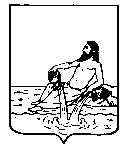 ВЕЛИКОУСТЮГСКАЯ ДУМАВЕЛИКОУСТЮГСКОГО МУНИЦИПАЛЬНОГО РАЙОНАР Е Ш Е Н И Е   от         27.04.2021            №  14                   ___________________________________________________________________________                   ______________________г. Великий УстюгОб обращении Великоустюгской Думы в Избирательную комиссию Вологодской областиВ соответствии со статьей 39 Федерального закона от 6 октября 2003 года № 131-ФЗ «Об общих принципах организации местного самоуправления в Российской Федерации», пунктом 4 статьи 24 Федерального закона 
от 12 июня 2002 года № 67-ФЗ «Об основных гарантиях избирательных прав и права на участие в референдуме граждан Российской Федерации», частью 3 статьи 11 закона Вологодской области от 3 ноября 2006 года № 1514-ОЗ 
«О территориальных избирательных комиссиях в Вологодской области», руководствуясь  статьёй  21 Устава Великоустюгского муниципального района,Великоустюгская Дума РЕШИЛА:1. Обратиться в Избирательную комиссию Вологодской области с просьбой возложить полномочия избирательной комиссии муниципального образования Великоустюгский муниципальный район Вологодской области на территориальную избирательную комиссию Великоустюгского муниципального района.2. Направить настоящее решение в Избирательную комиссию Вологодской области.Глава Великоустюгского муниципального района                                                                А.В. Кузьмин